Information sheet for Inspera Zoom invigilated examsDocument HistoryInstructionsEnter, edit, or select the required text within the   fields to complete the Exam information table.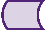 Note: These fields will disappear when the table is copied. When complete, select the Exam information table and copy it.Within your Learn.UQ course, select the Examinations/Mid-Semester Exam link in the course menu (if you have one) or alternatively navigate to the Assessment folder where students will access their exam.Select Build Content > Item from the menu.Enter “Exam Information” in the Name textbox.Paste the Exam information table into the Text textbox.Ensure Permit Users to View this Content is set to Yes, so the information will be visible when the course menu link is made available to students.Click on the Submit button.All zoom-invigilated exams are school-based examinations, please modify the table as required to provide accurate information for your students. If your examination is not centrally scheduled, please notify help@elearning.uq.edu.au of the date and time your examination is occurring to ensure AskUs support is available for your students and that UQ’s eLearning systems can be focused on supporting your examination.  	Note: DO NOT upload this Word document to Blackboard.DateChanges23 Feb 2022Semester 1, 2023 update including updated permitted materials list18 Nov 2022Summer Semester update29 Sept 2022Update for Semester 2, 2022 and inclusion of MFA12 Jul 2022Update to AskUs phone number, now 3335 704727 Apr 2022Updated wording in “Important exam condition information” to use same terminology as elsewhere in the document (“permitted materials” instead of “allowed resources”)24 Mar 2022Changed the semester and year. Changed the Exam technology from students accessing the exam through UQI to accessing it from Learn.UQ. Changed step 3 of the Instructions to allow for different places the exam information sheet might be added.Exam informationExam informationCourse code and titleSemesterSemester 1, 2023Exam typeOnline, invigilated, , Exam technology Zoom invigilated.The exam will be completed in Inspera Assessment.On exam day you will access your exam via the link to your Exam in your Learn.UQ course site. The Exam Invigilator will then direct you when to launch the exam, and when to commence your exam.Exam date and timeRefer to your personal exam timetable for the scheduled date and time of this exam. The exam duration will be working time ( minutes) plus planning time (10 minutes) = TOTAL exam duration: . You are permitted to commence the exam during planning time.Refer to the Important exam condition information below for further details.Exam windowThe exam window includes the on-boarding process, planning time, the examination writing time and the submission time.After an on-boarding process (e.g. where your ID is checked and you are given instructions on how the exam will proceed), your invigilator will start the exam. You will then have the duration of the exam listed to complete your exam. Please note: It may take some time to start your examination, however your exam timer does not start until your invigilator starts your exam.Submission detailsThe exam will only be available in Inspera Assessment for the duration of your exam. You will not be permitted to click START until directed to do so by your Exam Invigilator.You will submit your exam by clicking ‘Submit Now’. Once you have clicked ‘Submit Now’ you will not be able to access the exam. So do not click submit until you are sure you do not want to make any further changes.Your exam will automatically submit once the exam window has closed. You will not be able to access the exam after this time.Permitted materials.Here is the list of UQ approved calculators.Recommended materialsEnsure the following materials are available during the exam:InstructionsAnswer all questions in Inspera.Who to contactBecause this is an online examination, it may not be possible for the Course Coordinator to respond to individual students’ questions about the examination the way they could if students were sitting the examination on Campus. Given the nature of this examination, effectively responding to student queries and/or relaying corrections to exam content during the exam may not be feasible. However, the following is possible:Use the Zoom chat function to ask the invigilator a question.Use the free text field provided at the end of the examination to specify any assumptions you may have made while answering a particular question (be sure to reference the particular question/s)If you experience any technical difficulties when connected to an invigilator, talk to your online invigilator via the chat functions. If the technical trouble cannot be resolved, you should document any technical advice provided to you.If your invigilator advises you to contact the University or you experience any technical difficulties such as losing a connection to the Zoom session, contact the Library AskUs service for advice as soon as practicable:Chat: support.my.uq.edu.au/app/chat/chat_launch_lib Phone: +61 7 3335 7047Email: examsupport@library.uq.edu.au Important exam condition informationYou are responsible for managing your multi-factor authentication in this examination. Please check the guidance on How do I MFA before an online exam?Academic integrity is a core value of the UQ community and as such high academic integrity expectations apply to all examinations, whether undertaken face-to-face or online.This means:You are not permitted to consult any other person – whether directly, online, or through any other means – about any aspect of this examination during the examination window. If it is found that you have given or sought outside assistance with this examination, then that will be deemed to be cheating and you will be issued with an allegation of misconduct.You are required to use a microphone and speaker and not a headset or earbudsYou are required to have a camera that allows the invigilator to see that you are not using outside materials or communicating with others. You will be asked to use your camera to show your work area to your invigilator before commencing your examination. If during the examination your work area is not visible you will be asked to reposition the camera so that the work area is visible.Undertaking this online examination deems your commitment to UQ’s academic integrity pledge as summarised in the following declaration: “I certify that I have completed this examination in an honest, fair and trustworthy manner, that my submitted answers are entirely my own work, and that I have neither given nor received any unauthorised assistance on this examination”.